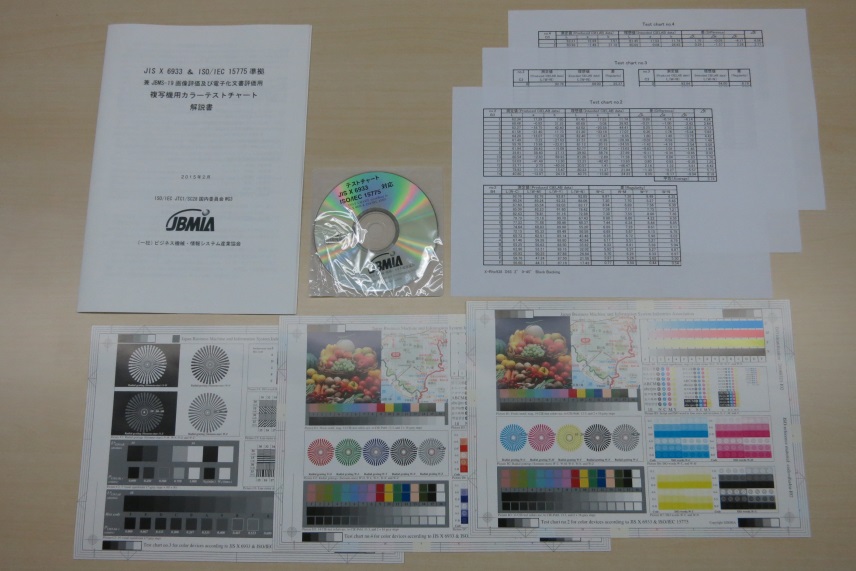 会社・団体名ご住所〒部課名/役職お名前電話/FAXEメイルアドレスご注文数量